 FUNDRAISING & PROGRAM DEVELOPMENT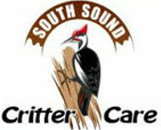 Position Description – Fundraising and Event Planning. This development skill is an extremely helpful talent needed at our center and is a great resume builder.  The position requirements are not daily requirements at the center, but rather the consistent year-round with events, fundraisers, yearly asks and encouraging people to come join in our organization. Learning this skill is marketable and opportunities are limited.    This both a resume and legacy builder.  If you are making career changes, this may be a place to start and if you just want to make a difference, this is your opportunity to do that!   Many hands make the work lighter for everyone. 